I	LEGGERE FONTI DI DIFFERENTE TIPOLOGIA   1 Leggi il brano proposto e rispondi alle domande.Nella sua qualità di delegato del sovrano, di tecnico specialista nei rapporti con il divino, il sacerdote non si qualificava come tale se non all’interno del tempio: non sembra che al di fuori di esso gli si richiedesse una particolare condotta di vita, né che fosse sottoposto a vincoli di nessun genere che riguardassero ad esempio la sua abitazione o il suo abbi- gliamento. [...]Quando cessava dalla carica e dal servizio e rientrava nella quotidianità della vita civile, il sacerdote egiziano non doveva presentare nessuna caratteristica che permettesse di distinguerlo dalla variopinta folla dei funzionari di grado  più o meno elevato e di maggiore o minore autorevolezza. [...]Il tempio egiziano [...] è un edificio che presenta una struttura standard che prescinde in gran parte dalle sue dimensio- ni: grande (talvolta grandissimo) o piccolo che esso sia, contiene sempre gli stessi elementi, che si susseguono secondo uno schema che comporta ben poche possibilità di variazioni. Il tempio si trova all’interno di una vasta area delimitata da un muro di cinta in mattoni crudi di dimensioni spesso imponenti, che poteva racchiudere anche altri edifici di culto di minore importanza e una serie di altre costruzioni, anch’esse in mattoni crudi, che ospitavano i «servizi», magazzini e case per i sacerdoti e gli altri addetti al culto, guardiani e personale amministrativo.Il tempio propriamente detto si sviluppava soprattutto in lunghezza, con una struttura a «cannocchiale»; passando dall’una all’altra delle sezioni in cui essa si articolava, si aveva un progressivo abbassamento della copertura e un lieve ma avvertibile innalzamento del pavimento fino a giungere alla cappella, dove era custodito il tabernacolo1 nel quale si conservava l’immagine della divinità cui il tempio era dedicato. [...]Una struttura di questo genere è per propria natura destinata a un culto riservato ai soli sacerdoti, con l’esclusione pressoché totale dei fedeli. [...] Il tempio era la casa del dio, non dei suoi fedeli, che, di norma, erano esclusi dalla visio- ne della statua divina. Era il dio che, in determinate occasioni, quali le feste o le periodiche processioni, abbandonava temporaneamente la sua dimora e si mostrava ai fedeli.In queste condizioni è evidente che l’accesso al tempio era riservato unicamente al personale specialistico, i sacerdoti e gli addetti ai servizi ausiliari: tutti gli altri erano rigorosamente esclusi dal recinto sacro, cui potevano accedere solo in alcune circostanze.[S. Pernigotti, Il sacerdote, in S. Donadoni (a cura di), L’uomo egiziano, Laterza, Roma-Bari 1990]1 Nicchia che custodisce le immagini sacre.  I Il sacerdote è:a un delegato del sovrano.b un funzionario di grado elevato.c un delegato del sovrano esperto nei rapporti col divino.d uno studioso di testi sacri. II Il sacerdote deve:a seguire attentamente le regole sull’abbigliamento soprattutto al di fuori del tempio.b vivere in clausura e meditazione, evitando i contatti col mondo esterno.c distinguersi dagli altri funzionari.d svolgere le proprie funzioni solo quando è all’interno del tempio.III I templi egizi:a sono tutti di dimensioni enormi.b presentano tutti caratteristiche standard.c si sviluppano soprattutto in altezza.d sono sempre aperti al pubblico.IV La struttura a cannocchiale prevede che:a progressivamente la luce si intensifichi grazie a un’apertura posta sul fondo.S2 Le civiltà del Vicino Oriente antico e l’Egittob progressivamente lo spazio si restringa per effetto di una pianta triangolare.c progressivamente il soffitto si abbassi e il pavimento si elevi.d progressivamente il soffitto si elevi e il pavimento si abbassi. V La struttura a cannocchiale era funzionale:a a un culto riservato ai sacerdoti con esclusione dei fedeli.b a un culto aperto ai fedeli scelti dal sacerdote.c a un culto aperto a tutta la comunità.d a un culto riservato al sovrano.VI Nel testo si parla di funzionari di rango più o meno elevato. Quali sono le figure di maggior rilievo nella gerarchia sociale egizia accanto    ai    sacerdoti?    ..........................................................................................................................................................................VII  Che tipo di divinità adoravano gli Egizi? Ricordi i nomi e le funzioni delle più importanti? ..............................................................................................................................................................................................................................................................................   2 Osserva le immagini e rispondi alle domande.  I L’immagine raffigura una tavoletta scritta in caratteri cuneiformi:a Chi inventa questo sistema di scrittura? A quale scopo? .....................................................................................................................................................................................b Quale popolo e quando inventa un sistema di scrittura simile? ...........................................................................................................................................................................c Qual è la differenza rispetto al nostro sistema alfabetico?.........................................................................................................................................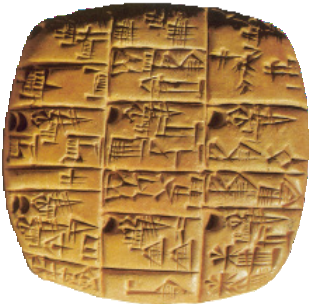 Tavoletta cuneiforme con testo economico, 2360 a.C. ca. [Musée du Louvre, Parigi] II La vignetta di questo papiro raffigura il delicato momento della pesatura dell’anima:a Come si chiama il dio che celebra questo rito? ..................................................................................................................................................................................................b   Quali caratteristiche presenta?...........................................................................................................................................................................................................................c Su un piatto della bilancia c’è una piuma. Cosa viene posto sull’altro piatto? A che scopo? ...........................................................................................................................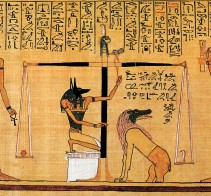 La ‘pesatura dell’anima’, 1285 a.C. ca.[British Museum, Londra]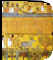 S2 Le civiltà del Vicino Oriente antico e l’Egitto